                                                                                                     Міжнародны Саюз гіравога спорту                                        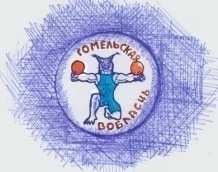 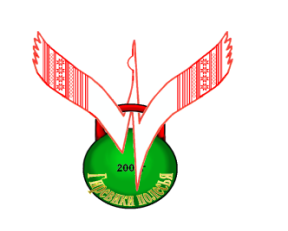                                                      Федэрацыя гіравога спорту Гомельскай вобласці                                                  	                                                        Жыткавіцкая ДЮСШ “Матор”                                                                                          Пратакол                                       ХХI  Міжнароднага турніра па гіравому спорту сярод юнакоў	                                                                      “КУБАК ПАЛЕССЯ”	                                                                      (1998 г.н. і маладзей)		               9 красавіка 2016г.                                                                                                                                          СШ №3, г.Жыткавічы                                                                                                          	            ДЗЯЎЧАТЫ                                                                                       	Час выканання:              Вага гір:                    Рэкорд турніра:                                                                                                                                                        10 хв.                                8 кг.                                   рывок 251                                                                                                                        Вагавая катэгорыя 45 кг.	                                                                                                                                                                                                                                                YUZIYK                                                                                                                                                 Час выканання:              Вага гір:                   Рэкорд турніра:                                                                                                                                                           10 хв.                                12 кг.                                  рывок  198                                                                                                                         Вагавая катэгорыя 50 кг.                                                                                                                                                                                                                                           YUZIYK                                                                                                                                                                                                                                                                                         Час выканання:              Вага гір:                   Рэкорд турніра:                                                                                                                                                           10 хв.                                  16 кг.                                  рывок  199                                                                                                                         Вагавая катэгорыя +50 кг.                                                                                                                                                                                                                                           YUZIYK	                      ЮНАКІ                                                                                                                                                               	.                                                                                                                                                 Час выканання:               Вага гір:                  Рэкорды турніра:                                                                                                                                                           10 хв.                                     .              Штуршок      рывок      сума                                                                                                                                                                                                                                    280              160          430	                                                                                                  Вагавая катэгорыя .                                                                                                                                                                                                                                                           YUZIYК                                                                                                                                                     Час выканання:              Вага гір:                 Рэкорды турніра:                                                                                                                                                             10 хв.                                   12 кг.               Штуршок      рывок       сума                                                                                                                                                                                                                                      200              138          319,5	                                                                                                  Вагавая катэгорыя 48 кг.                                                                                                                                                                                                                                                           YUZIYK                                                                                                                                                   Час выканання:              Вага гір:                 Рэкорды турніра:                                                                                                                                                             10 хв.                                16 кг.               Штуршок      рывок      сума                                                                                                                                                                                                                                   162             115,5       268,5	                                                                                                  Вагавая катэгорыя 55 кг.                                                                                                                                                                                                                                                           YUZIYK                                                                                                                                                 Час выканання:              Вага гір:                 Рэкорды турніра:                                                                                                                                                             10 хв.                                  24 кг.               Штуршок      рывок       сума                                                                                                    Вагавая катэгорыя 60 кг.                                                 114               68           167,5	                                                                                                                                                                                                                                                                                                                                                             YUZIYK                                                                                                                                                     Час выканання:              Вага гір:                 Рэкорды турніра:                                                                                                                                                             10 хв.                                   24 кг.               Штуршок      рывок      сума                                                                                                                                                                                                                                       127                70          197	                                                                                                  Вагавая катэгорыя 65 кг.                                                                                                                                                                                                                                                           YUZIYK                                                                                                                                                     Час выканання:              Вага гір:                 Рэкорды турніра:                                                                                                                                                             10 хв.                                   24 кг.            Штуршок        рывок        сума                                                                                                                                                                                                                                    125                82,5          207,5	                                                                                                  Вагавая катэгорыя 70 кг.                                                                                                                                                                                                                                                           YUZIYK                                                                                                                                                     Час выканання:              Вага гір:                 Рэкорды турніра:                                                                                                                                                             10 хв.                                  24 кг.                Штуршок      рывок      сума                                                                                                                Вагавая катэгорыя +70 кг.                                      163               109         260                      Галоўны суддзя:         Макарэвіч Л.Р.                                       Галоўны сакратар:      Юзюк А.С.	                                                                  Галоўны суддзя:                                                                             Галоўны                                         (НК, г. Жыткавічы)                                                                      (1кат, г. Гомель)	                                                                              КАМАНДНАЕ ПЕРШЫНСТВО                                 Галоўны суддзя:         Макарэвіч Л.Р.                                       Галоўны сакратар:      Юзюк А.С.	                                                                  Галоўны суддзя:                                                                             Галоўны	         (НК, г. Жыткавічы)                                                          (1кат, г. Гомель)	              Апеляцыйнае журы:  Юзюк С.Ў. (НК., г. Жыткавічы,РБ)        Суддзі на памостах:   Сіманенка А. С. (г.Гомель,РБ)                                                 Шпокас А.П. (НК, г.Ёнава,Лiт)                                                        Хаткевіч К. Г.(г.Гомель,РБ)                                                   Пiнчук У.С. (НК, г.Роўна,Укр)                                                         Цырыбка А.М. (г.Бабруйск,РБ)                                                 Арсюцiн А.А. (НК, г.Жукау,РФ)                                                       Чэркас С.Ў. (г.Мазыр,РБ)                                                                                                                                                                 Цырыбка У.М. (г.Бабруйск,РБ)                                                                                                                                                                 Мазуркевіч В.І. (г.Жыткавічы,РБ)                                                                                                                                                                    Юзюк К.С.   (г.Жыткавічы,РБ)                                                                                                                                                                 Ахрамовіч С. А. (г.Жыткавічы,РБ)                                                                                                                                                                 Дарошка С.А. (г.Мазыр,РБ)                                                                                                                                      Карнейчук Д.М. (г.Жыткавічы,РБ)МесцаПрозвішча, ІмяГод нар.РазрадКамандаУласн.     вагаРывокСумаАчкіКамТрэнер1Ильющиц Елена2004-Житков. р-н,РБ38.5120+10922936Андрейковец П.Е.2Опанасец Ольга1998-г.Ровно,Укр43,8120+10822830Пинчук В.С.3Юзюк Евгения  2008-г.Гомель.,РБ23,026-3056лЮзюк А.С.МесцаПрозвішча, ІмяГод нар.РазрадКамандаУласн.     ВагаРывокСумаАчкіКамТрэнер1Красавина Анна2002-г.Жуков,РФ50,060+5711736Арсютин А.А2Покотыло Татьяна19993г.Ровно,Укр49.930+396930Рабош О.М.3Станкевич Ирина1999-г.Новозыбков,РФ49.830+366625Беляев И.Н.МесцаПрозвішча, ІмяГод нар.РазрадКамандаУласн.     вагаРывокСумаАчкікамТрэнер1Федосеева Алёна2002-г.Жуков,РФ62,750-5010036Арсютин А.А2Куделько Эльвира2001-Житков. р-н73.640-498930Андрейковец П.Е.3Овчарук Наталья  1999-г.Ровно,Укр73.040+418125Рабош О.М.4Адерейко Александра1998-г.Барановичи,РБ60,940-405820Лагунский А.Т.5Драбленкова Татьяна1999-г.Рогачёв,РБ57.020-365617Гудков Л.В.6Шендрикова Дарья1997-г.Бобруйск,РБ54.020-335314Горбылёв В.В.7Черкас Арина2002-Житков. р-н54.825+275212Андрейковец П.Е.8Самойлович Маргарита20002г.Лунинец,РБ54.026+255110Юзюк С.В.9Колосок Руслана1999-г.Ровно,Укр70.820+2646лПинчук В.С.МесцаПрозвішча, ІмяГоднар.   КамандаРазрадУласн.     вагаШтуршокРывокачкіСумаАчкікам              Трэнер1Данилов Никита2005ДЮСШ “Мотор”-35,6157125-130127.5284.536Данилов В.А.  Юзюк С.В.2Шмыгун Денис2002г.Рогачёв,РБ-35.5109111-112111,5220,530Гудков Л.В.3Кириленко Дмитрий2003г.Жлобин,РБ-38,098100-10610320125БогатовА.П.,Михальцов А.Н.4Гук Егор2003г.Барановичи,РБ-40.062104-105104.5166.520Лагунский А.Т.5Миранович Илья2003Житков. р-н-36,854100-10610315717Андрейковец П.Е.6Кириленко Ал-др2003г.Жлобин,РБ-35.64636-38378314БогатовА.П.,Михальцов А.Н.7Карась Артём2002ДЮСШ “Мотор”-2-38.91546-40435812Юзюк С.В.8Солодуха Владислав2004г.Минск,РБ-39,23020-20205010Рябец М.А.9Перерва Никита2003ДЮСШ “Мотор”-2-40.03115-151546лАхрамович С.В.МесцаПрозвішча, ІмяГоднар.   КамандаРазрадУласн.     вагаШтуршокРывокачкіСумаАчкікам              Трэнер1Самойленко Сергей2001г.Жлобин,РБ146,784117-11911820236БогатовА.П.,Михальцов А.Н.2Марченко Леонид2001г.Новозыбков,РФ247,011090-909020030Беляев И.Н.3Шпак Артём2003ДЮСШ “Мотор”-45,09930-423613525Юзюк С.В.4Купрацевич Алексей2003Житков. р-н-42.5990-9190.599.520Андрейковец П.Е.5Виниченок Даниил2004г.Минск,РБ-48.02667-6867.593.517Тимченко А.Н.6Богданов Михаил2002г.Рогачев,РБ-42.32550-50507514Гудков Л.В.7Кулыба Илья 2001ДЮСШ “Мотор”-2-47.82633-35346012Ахрамович С.В.МесцаПрозвішча, ІмяГоднар.   КамандаРазрадУласн.     вагаШтуршокРывокачкіСумаАчкікам   Трэнер1Бондарчук Андрей1998г.Ровно,Укр155.09050-565314336Момотюк Л.П2Лазорик Роман1998г.Ровно, Укр151.96498-9999113.530Продун В.И.3Продун Дмитрий2002г.Новозыбков,РФ-55.03377-7877.5110.525Беляев И.Н.4Кириленко Никита2000г.Жлобин,РБ-54.53565-6464.599.520БогатовА.П.,Михальцов А.Н.5Штундер Арсений2002г.Минск,РБ-52.53232-32326417Тимченко А.Н.в\кМурашко Вадим2002г.Минск,РБ-52.07058-5958.5128.5(8кг)-Рябец М.А.в\кГоловко Матвей2004г.Минск,РБ-55.03625-252566(8кг)-Рябец М.А.МесцаПрозвішча, ІмяГоднар.   КамандаРазрадУласн.     вагаШтуршокРывокАчкіСумаАчкікам.              Трэнер1Базылевич Василий1998ДЮСШ “Мотор”159.88135-353511636Юзюк С.В.2Богатов Данила2001г.Жлобин,РБ258.55060-606011030БогатовА.П.,Михальцов А.Н.3Капусто Павел2000г.Новозыбков,РФ160.04654-5554.5100.525Беляев И.Н.4Тилигузов Эдуард1998г.Рогачёв,РБкмс58.05441-4241.595.520Гудков Л.В.5Анищенко Денис2002г.Новозыбков,РФ157.44647-47479317Беляев И.Н.6Агиевич Евгений2002ДЮСШ “Мотор”кмс58.05240-4140.592.514Юзюк С.В.7Тихонов Артём2000ДЮСШ “Мотор”-2258.92937-37376612Ахрамович С.В.8Комар Василий1998г.Бобруйск,РБ159,03927-1822.561.510Горбылев В.В.9Стойка Юрий2000г.Рогачёв,РБ257.51050-5050609Гудков Л.В.10Стойка Артур1998г.Рогачёв,РБкмс59.71830-3030488Гудков Л.В.11Шляго Максим1998г.Гомель,РБ257.81811-1211.529.57Коваленко А.Н.12Поляков Никита2000ДЮСШ “Мотор”-2-50.01016-1616266Юзюк С.В.в\кТарасевич Ал-др2002г.Бобруйск,РБ-58.31725-252542(16кг)-Горбылев В.В.МесцаПрозвішча, ІмяГоднар.   КамандаРазрадУласн.     вагаШтуршокРывокачкіСумаАчкікам              Трэнер1Степанюк Тарас1999г.Ровно,Укркмс63,310070-7170.5(Р)170.536Момотюк Л.П2Савич Николай2001ДЮСШ “Мотор”кмс65.011058-585816830Юзюк С.В. Макаревич Л.Г.3Костоглотов Александр2000г.Новозыбков,РФ164.47748-4948.5125.525Беляев И.Н.4Костоглотов Павел2000г.Новозыбков,РФ161,05837-3837.595.520Беляев И.Н.5Булгаков Алексей1999г.Жуков,РФ261.64253-5252.594.517Арсютин А.А6Давыдюк Сергей1998г.Ровно,Укр163.34053-5453.593.514Макаренко И.Г.7Мелещеня Евгений2002ДЮСШ “Мотор”-2-64.63121-2221.552.512Юзюк С.В. Ахрамович С.А.8Штундер Ал-др2000г.Минск,РБ364.42226-2726.548.510Тимченко А.Н.9Раков Артем2000г.Жлобин,РБ361.71420-2020349БогатовА.П.,Михальцов А.Н.10Савич Григорий2003ДЮСШ “Мотор”-2-64.81615-1615.531.58Юзюк С.В.МесцаПрозвішча, ІмяГоднар.   КамандаРазрадУласн.     вагаШтуршокРывокачкіСумаАчкікам              Трэнер1Кириенка Русланас1999г.Йонава,Лит169.0131(Р)50-5150.5181.536Шпокас А.2Овчинников Иван2000г.Новозыбков,РФ170.010157-575715830Беляев И.Н.3Денисевич Влад1999ДЮСШ “Мотор”кмс69.99555-5655.5150.525Юзюк С.В. Макаревич Л.Г.4Капусто Пётр2000г.Новозыбков,РФ166.24631-3231.577.520Беляев И.Н.5Семенюк Кирилл2000г.Жлобин,РБ167.94430-30307417БогатовА.П.,Михальцов А.Н.МесцаПрозвішча, ІмяГоднар.КамандаРазрадУласн.     вагаШтуршокРывокАчкіСумаАчкікамТрэнер1Каровацкий Максим1998г.Гомель,РБ186.18543-434312836Коваленко А.Н.2Шамуратов Бекзат2000г.Жуков,РФ173.17447-4847.5121.530 Арсютин А.А3Семенюк Богдан2001г.Жлобин,РБ175.15861-6261.5119.525БогатовА.П.,Михальцов А.Н.4Господарёв Денис2001г.Жлобин,РБ171.15659-5054.5110.520БогатовА.П.,Михальцов А.Н.5Шишов Дмитрий2000г.Жлобин,РБ3120.07138-383810917БогатовА.П.,Михальцов А.Н.6Кирута Максим2000г.Барановичи,РБ-82.85849-5049.5108.514Лагунский А.Т.7Сабайда Юрий1998ДЮСШ “Мотор”1115.05453-535310712Юзюк С.В.8Якубов Наимджон1998г.Жуков,РФ377.03645-45458110Арсютин А.А9Друк Владислав2000ДЮСШ “Мотор”-2-79.02930-3130.559.59Юзюк С.В.10Жуковец Егор1998г.Минск,РБ-72.22034-3434548Тимченко А.Н.11Жумаев Магрур1999г.Жуков,РФ-92.22330-3030537Арсютин А.А12Макаренко Дмитрий2000г.Новозыбков,РФ371.73017-171747лБеляев И.Н.13Цвырковский Кирилл1998г.Бобруйск,РБ-106.52022-2222425Горбылев В.В.14Рузиев Манучехр1998г.Жуков,РФ-75.11624-242440лАрсютин А.А15Лавникович Влад2000ДЮСШ “Мотор”-2374.41720-202037лАхрамович С.В.Каманда4048   55    60    65  70 +7045дев50дев+50девСумаМесцаРоўна,Укр36+3036+143030252011Бранская вобл, РФ3025252530+20251802ДЮСШ “Матор”Жыткавічы362536+143025121783Жлобин,РБ253620301725+201734Калужская вобл, РФ1730+10+736361365Жыткавіцкі р-н,РБ172036301036Рагачоў,РБ301420+9+817987ДЮСШ “Матор”-2Жыткавічы121212+612+89718Мінск,РБ81717108609Баранавічы,РБ2014205410Гомель,РБ7364311Ёнава,Лiт363612Бабруйск,РБ106143013Лунiнец,РБ101014